О внесении изменений в распоряжение администрации Старонижестеблиевского сельского поселения Красноармейского района от 27 декабря 2018 года № 79-р «Об утверждении плана закупок и плана-графика размещения заказов на поставки товаров, выполнение работ, оказание услуг для нужд администрации Старонижестеблиевского сельского поселения Красноармейского района на 2019 год и плановый период 2020 и 2021 годов»В соответствии с Федеральным законом от 05 апреля 2013 года № 44-ФЗ «О контрактной системе в сфере закупок товаров, выполнения работ, оказания услуг для государственных и муниципальных нужд»: 1. Внести изменения в план закупок и план-график размещения заказов на поставки товаров, выполнение работ, оказание услуг для нужд администрации Старонижестеблиевского сельского поселения Красноармейского района на 2019 год.2. Осуществить закупку путем проведения открытого аукциона в электронной форме на право заключения муниципального контракта на: «Строительство контейнерных площадок».3. Исполняющему обязанности контрактного управляющего Коваленко Т.А. разместить план закупок и план-график размещения заказов на поставки товаров, выполнение работ, оказание услуг для нужд администрации Старонижестеблиевского сельского поселения Красноармейского района на 2019 год в Единой информационной системе в сфере закупок.4. Контроль за выполнением настоящего распоряжения возложить на заместителя главы Старонижестеблиевского сельского поселения Красноармейского района Е.Е. Черепанову.5. Распоряжение вступает в силу со дня его подписания.ГлаваСтаронижестеблиевскогосельского поселенияКрасноармейского района				                                     В.В. Новак2ЛИСТ СОГЛАСОВАНИЯк проекту распоряжения администрации Старонижестеблиевского сельского поселения Красноармейского района от __________________«О внесении изменений в распоряжение администрации Старонижестеблиевского сельского поселения Красноармейского района от 27 декабря 2018 года № 79-р «Об утверждении плана закупок и плана-графика размещения заказов на поставки товаров, выполнение работ, оказание услуг для нужд администрации Старонижестеблиевского сельского поселения Красноармейского района на 2019 год»Проект подготовлен и внесен: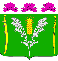 АДМИНИСТРАЦИЯСТАРОНИЖЕСТЕБЛИЕВСКОГО СЕЛЬСКОГО ПОСЕЛЕНИЯ КРАСНОАРМЕЙСКОГО РАЙОНАРАСПОРЯЖЕНИЕАДМИНИСТРАЦИЯСТАРОНИЖЕСТЕБЛИЕВСКОГО СЕЛЬСКОГО ПОСЕЛЕНИЯ КРАСНОАРМЕЙСКОГО РАЙОНАРАСПОРЯЖЕНИЕАДМИНИСТРАЦИЯСТАРОНИЖЕСТЕБЛИЕВСКОГО СЕЛЬСКОГО ПОСЕЛЕНИЯ КРАСНОАРМЕЙСКОГО РАЙОНАРАСПОРЯЖЕНИЕ«__20___»___09___2019 г.№ ___50-р____станица Старонижестеблиевскаястаница Старонижестеблиевскаястаница СтаронижестеблиевскаяГлавным специалистом поюридическим вопросам администрацииСтаронижестеблиевского сельского поселенияКрасноармейского районаГлавным специалистом поюридическим вопросам администрацииСтаронижестеблиевского сельского поселенияКрасноармейского района Т.А. ФилимоноваПроект согласован:Проект согласован:Заместитель главыСтаронижестеблиевского сельского поселенияКрасноармейского районаЗаместитель главыСтаронижестеблиевского сельского поселенияКрасноармейского районаЕ.Е. ЧерепановаНачальник общего отдела администрацииСтаронижестеблиевского сельского поселенияКрасноармейского районаНачальник общего отдела администрацииСтаронижестеблиевского сельского поселенияКрасноармейского районаН.В. СупрунНачальник отдела по бухгалтерскому учету и финансам, главный бухгалтер администрацииСтаронижестеблиевского сельского поселенияКрасноармейского районаТ.А. КоваленкоТ.А. Коваленко